附件4：业绩佐证材料清单1.学历学位证扫描件，中国高等教育学生信息网（学信网）、中国学位与研究生教育信息网（学位网）验证资料电子文档；（本科、硕士研究生、博士研究生阶段均需要）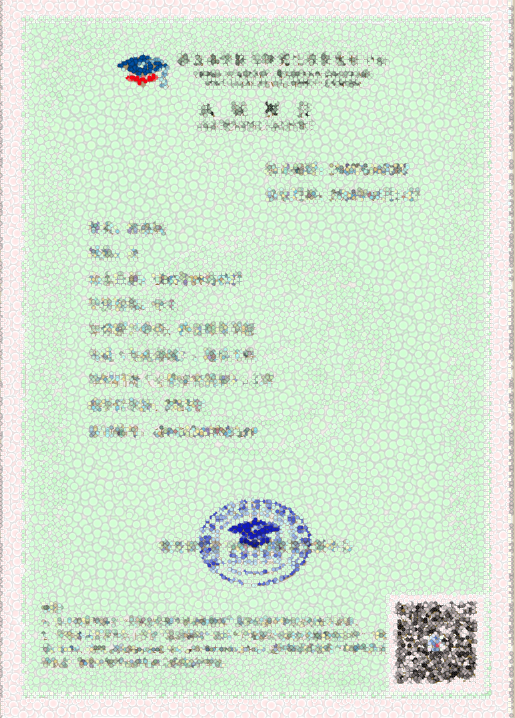 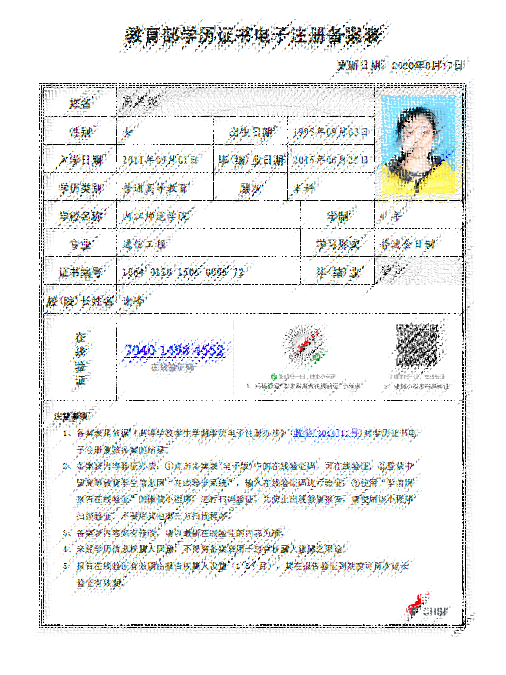 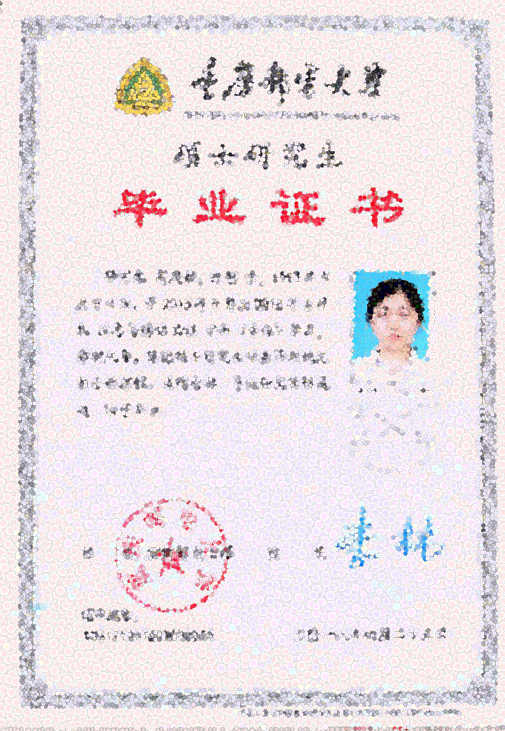 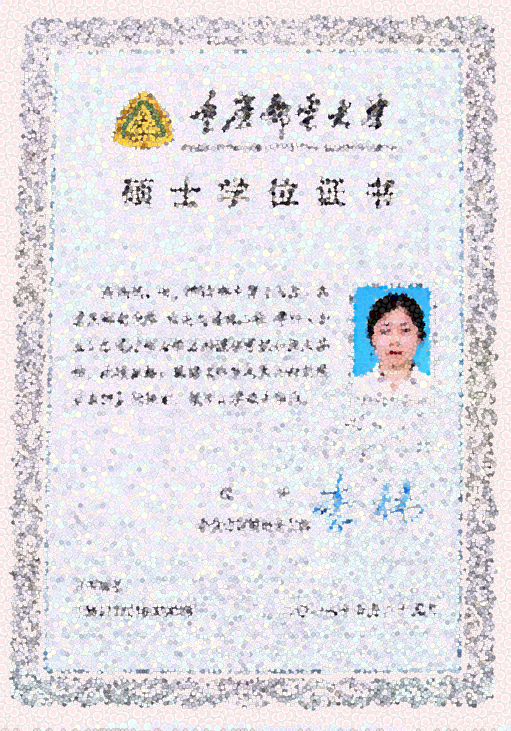 身份证件；主要业绩成果（专业研究方面高水平论文、科研项目等）；证书奖状等其它相关证明材料扫描件。